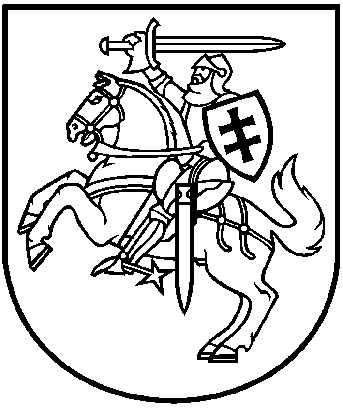 LIETUVOS RESPUBLIKOS APLINKOS MINISTRASĮSAKYMASDĖL LIETUVOS RESPUBLIKOS APLINKOS MINISTRO 2011 M. GRUODŽIO 28 D. ĮSAKYMO NR. D1-1034 „DĖL STATYBOS TECHNINIO REGLAMENTO STR 1.02.06:2012 „STATYBOS TECHNINĖS VEIKLOS PAGRINDINIŲ SRIČIŲ VADOVŲ IR TERITORIJŲ PLANAVIMO SPECIALISTŲ KVALIFIKACINIŲ REIKALAVIMŲ, ATESTAVIMO IR TEISĖS PRIPAŽINIMO TVARKOS APRAŠAS“ PATVIRTINIMO“ PAKEITIMO2014 m. sausio 29 d. Nr. D1-73VilniusPakeičiu Lietuvos Respublikos aplinkos ministro 2011 m. gruodžio 28 d. įsakymą Nr. D1-1034 „Dėl statybos techninio reglamento STR 1.02.06:2012 „Statybos techninės veiklos pagrindinių sričių vadovų ir teritorijų planavimo specialistų kvalifikaciniai reikalavimai, atestavimo ir teisės pripažinimo tvarkos aprašas“ patvirtinimo“:1. Išdėstau pavadinimą taip:„Dėl statybos techninio reglamento STR 1.02.06:2012 „Statybos techninės veiklos pagrindinių sričių vadovų kvalifikaciniai reikalavimai, atestavimo ir teisės pripažinimo tvarkos aprašas“ patvirtinimo“.2. Išdėstau 1 punktą taip:„Tvirtinu statybos techninį reglamentą STR 1.02.06:2012 „Statybos techninės veiklos pagrindinių sričių vadovų kvalifikaciniai reikalavimai, atestavimo ir teisės pripažinimo tvarkos aprašas“ (pridedama).“.3. Pripažįstu netekusiu galios 2 punktą.4. Pripažįstu netekusiu galios 3 punktą.5. Nurodytuoju įsakymu patvirtintame statybos techniniame reglamente STR 1.02.06:2012 „Statybos techninės veiklos pagrindinių sričių vadovų ir teritorijų planavimo specialistų kvalifikaciniai reikalavimai, atestavimo ir teisės pripažinimo tvarkos aprašas“:5.1. išdėstau pavadinimą taip:„Statybos techninis reglamentas STR 1.02.06:2012 „Statybos techninės veiklos pagrindinių sričių vadovų kvalifikaciniai reikalavimai, atestavimo ir teisės pripažinimo tvarkos aprašas“;5.2. išdėstau 1 punktą taip:„1. Statybos techninis reglamentas STR 1.02.06:2012 „Statybos techninės veiklos pagrindinių sričių vadovų kvalifikaciniai reikalavimai, atestavimo ir teisės pripažinimo tvarkos aprašas“ (toliau – Reglamentas) nustato:“;5.3. išdėstau 1.1 papunktį taip:„1.1. atestavimo ir teisės pripažinimo tvarką, kuri privaloma statybos inžinieriams, siekiantiems Lietuvos Respublikoje eiti šių statinių statybos techninės veiklos pagrindinių sričių vadovų (toliau – Vadovų) pareigas:“;5.4. pripažįstu netekusiu galios 1.1.13 papunktį;5.5. pripažįstu netekusiu galios 1.1.14 papunktį;5.6. pripažįstu netekusiu galios 1.1.15 papunktį;5.7. išdėstau 1.3 papunktį taip:„1.3. neypatingų statinių vadovų išsilavinimo ir profesinės patirties kvalifikacinius reikalavimus (Reglamento 1 priedas), ypatingų statinių vadovų išsilavinimo ir profesinės patirties kvalifikacinius reikalavimus (Reglamento 2 priede).“;5.8. išdėstau 2 punktą taip:„2. Teisės eiti Reglamento 1.1.1–1.1.12 papunkčiuose nurodytas pareigas įgijimo tvarka Lietuvos Respublikos ir kitų valstybių (trečiųjų šalių) piliečiams ir kitiems fiziniams asmenims, turintiems statybos inžinieriaus kvalifikaciją, nustatyta Reglamento IV skyriuje.“;5.9. išdėstau 3 punktą taip:„3. Teisės eiti Reglamento 1.1.1–1.1.12 papunkčiuose nurodytas pareigas įgijimo tvarka Europos Sąjungos valstybės narės, Šveicarijos Konfederacijos arba valstybės, pasirašiusios Europos ekonominės erdvės sutartį, piliečiams ar kitiems fiziniams asmenims, kurie naudojasi Europos Sąjungos teisės aktuose jiems suteiktomis judėjimo valstybėse narėse teisėmis, pageidaujantiems gauti teisės pripažinimo dokumentą, patvirtinantį jo kilmės valstybėje turimos teisės pripažinimą, nustatyta Reglamento VI skyriuje.“;5.10. išdėstau 7 punktą taip:„7. Reglamentas privalomas visiems statybos proceso dalyviams, viešojo administravimo subjektams, taip pat juridiniams ir fiziniams asmenims, kurių veiklos principus statybos srityje nustato Statybos įstatymas [8.1].“;5.11. pripažįstu netekusiu galios 8.2 papunktį;5.12. išdėstau 9 punktą taip:„9. Reglamente vartojamos sąvokos suprantamos taip, kaip jos apibrėžtos Statybos įstatyme [8.1], Reglamentuojamų profesinių kvalifikacijų pripažinimo įstatyme [8.4], STR 1.09.04:2007 [8.12], STR 1.09.05:2002 [8.13], STR 1.06.03:2002 [8.14]. Kitos Reglamente vartojamos sąvokos:“;5.13. pripažįstu netekusiu galios 9.8 papunktį;5.14. pripažįstu netekusiu galios 9.9 papunktį;5.15. pripažįstu netekusiu galios 9.10 papunktį;5.16. išdėstau 11 punktą taip: „11. Pareiškėjai, pageidaujantys gauti Reglamento 1 punkte nurodytų statybos techninės veiklos pagrindinių sričių vadovo kvalifikacijos atestatą, turi atitikti šiuos kvalifikacinius reikalavimus:“;5.17. išdėstau 15.1 papunktį taip:„15.1. pageidaujamos pareigos iš nurodytų Reglamento 1.1.1–1.1.12 papunkčiuose;“;5.18. pripažįstu netekusiu galios 15.3.4 papunktį;5.19. išdėstau 15.3.5 papunktį taip:„15.3.5. darbo sritis nenurodoma siekiantiems įgyti teisę eiti statinio projekto vadovo, statinio projekto vykdymo priežiūros vadovo, statinio statybos vadovo, statinio statybos techninės priežiūros vadovo, statinio projekto ekspertizės vadovo, statinio ekspertizės vadovo pareigas;“;5.20. išdėstau 29.1 papunktį taip:„29.1. vadovo vardas ir pavardė;“;5.21. išdėstau 29.3 papunktį taip: „29.3. pareigos, kurias eiti Lietuvos Respublikoje Pareiškėjui suteikiama teisė (nurodoma pagal Reglamento 1.1.1–1.1.12 papunkčius);“;5.22. pripažįstu netekusiu galios 29.5.4 papunktį;5.23. išdėstau 43 punktą taip:„43. Šio skyriaus nuostatos taikomos Europos Sąjungos valstybės narės, Šveicarijos Konfederacijos arba valstybės, pasirašiusios Europos ekonominės erdvės sutartį, piliečiams ir kitiems fiziniams asmenims, kurie naudojasi Europos Sąjungos teisės aktuose jiems suteiktomis judėjimo valstybėse narėse teisėmis, turintiems statybos inžinieriaus kvalifikaciją ir kilmės valstybėje išduotą dokumentą, suteikiantį teisę verstis statybos inžinieriaus veikla toje valstybėje ir siekiantiems teisės eiti Reglamento 1 punkte nurodytas pareigas (toliau – Pareiškėjas). Pareiškėjams netaikoma statybos inžinieriaus profesinės kvalifikacijos pripažinimo procedūra norint užsiimti statybos inžinieriaus profesine veikla, nustatyta Statybos inžinieriaus profesinės kvalifikacijos pripažinimo norint dirbti pagal statybos inžinieriaus profesiją ar laikinai arba vienkartinai teikti statybos inžinieriaus paslaugas Lietuvos Respublikoje tvarkos apraše, patvirtintame Lietuvos Respublikos aplinkos ministro 2013 m. lapkričio 27 d. įsakymu Nr. D1-874 „Dėl statybos inžinieriaus profesinės kvalifikacijos pripažinimo norint dirbti pagal statybos inžinieriaus profesiją ar laikinai arba vienkartinai teikti statybos inžinieriaus paslaugas Lietuvos Respublikoje tvarkos aprašo ir Laikinai arba vienkartinai teikiamų statybos inžinieriaus paslaugų deklaracijos patvirtinimo“; 5.24. išdėstau 45.1 papunktį taip:„45.1. pageidaujamos pareigos iš nurodytų Reglamento 1.1.1–1.1.12 papunkčiuose;“;5.25. pripažįstu netekusiu galios 45.3.4 papunktį;5.26. išdėstau 45.3.5 papunktį taip:„45.3.5. darbo sritis nenurodoma siekiant įgyti teisę eiti Reglamento 1.1.1, 1.1.3, 1.1.5, 1.1.7, 1.1.9, 1.1.11 papunkčiuose nurodytas pareigas;“;5.27. pripažįstu netekusiu galios 56.4.4 papunktį;5.28. pripažįstu netekusiu galios 621.4 papunktį;5.29. pripažįstu netekusiu galios 78 punktą;5.30. išdėstau 82.1 papunktį taip:„82.1. Vadovo vardas, pavardė;“;5.31. išdėstau 83.1 papunktį taip:„83.1. Vadovo vardas, pavardė;“;5.32. išdėstau Reglamento 1 priedo 3 pastraipą taip:„– išduodant prisijungimo sąlygas, specialiuosius architektūros, paveldosaugos ar saugomos teritorijos tvarkymo ir apsaugos reikalavimus;“;5.33. išdėstau Reglamento 1 priedo 6 pastraipą taip:„– vykdant projektavimo ir statybos priežiūrą ir kontrolę;“;5.34. pripažįstu netekusiomis galios Reglamento 2 priedo lentelės 14, 15 ir 16 eilutes;5.35. išdėstau 2 priedo 1 pastraipą taip:„* Darbo trukmė atitinkamoje srityje (projektavimo, statybos ar ekspertizės) per paskutiniuosius 10 metų, einant neypatingų statinių vadovo pareigas arba dirbant vadovaujamam kito vadovo ypatingų statinių kategorijoje, skaičiuojama pradedant nuo statybos inžinieriaus diplomo ar aukštojo mokslo diplomo gavimo dienos. Į darbo stažą įskaitoma Pareiškėjo baigtų atitinkamos srities antrosios ir trečiosios pakopų studijų trukmė, kuri nustatoma pagal aukštosios mokyklos studijų programą.“;5.36. išdėstau 2 priedo 6 pastraipą taip:„– vykdant projektavimo ir statybos priežiūrą ir kontrolę;“;5.37. pripažįstu netekusiomis galios Reglamento 2 priedo 10, 11, 12, 13 ir 14 pastraipas;5.38. išdėstau 3 priedo 1 pastraipą taip:„Prašau išduoti (papildyti, pakeisti) kvalifikacijos atestatą (Nr.   ) ir suteikti teisę eiti pareigas (nurodyti pagal STR 1.02.06:2012  1.1.1–1.1.12 papunkčius).“;5.39. išdėstau 4 priedo 1 pastraipą taip:„Prašau pripažinti kilmės šalyje išduotus dokumentus ir išduoti teisės pripažinimo dokumentą (papildyti, pakeisti teisės pripažinimo dokumentą Nr.   ), suteikiantį teisę Lietuvos Respublikoje būti (nurodyti pagal STR 1.02.06:2012 1.1.1 – 1.1.12 papunkčius).“.Aplinkos ministras	Valentinas Mazuronis